PSET 10 – Due 11.6.2018 at start of classNOTE: This is the last PSET for UNIT 1.  EXAM 2 will be given on Nov 13 in class.  It will cover chapters 8, 9, 10, 11, 12, and 14. Question 1: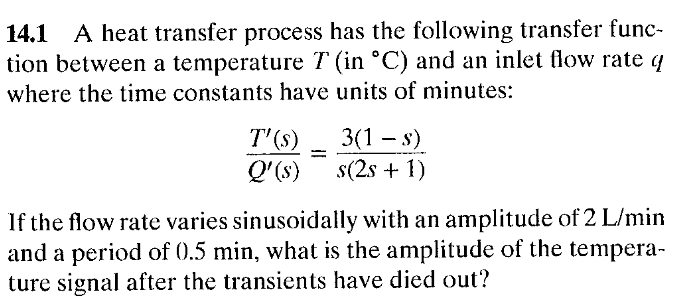 Question 2: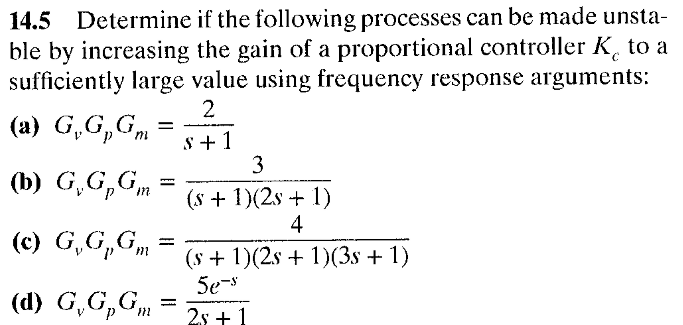 Question 3: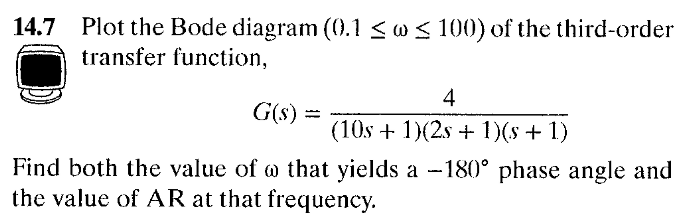 Question 4: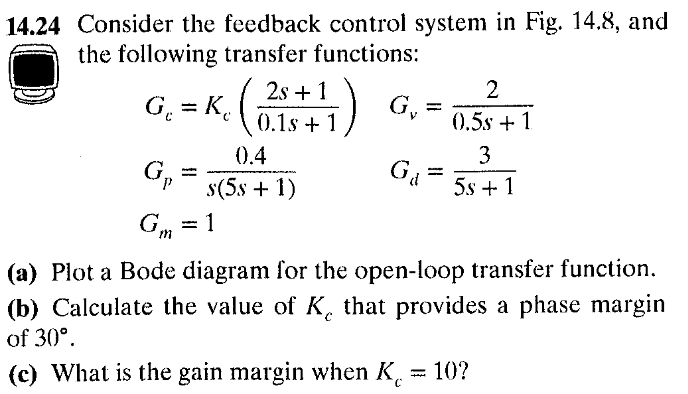 Question 5: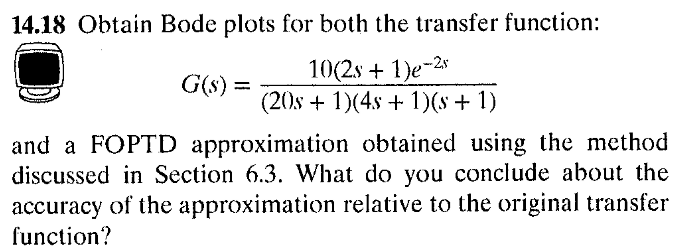 Group Problem 1: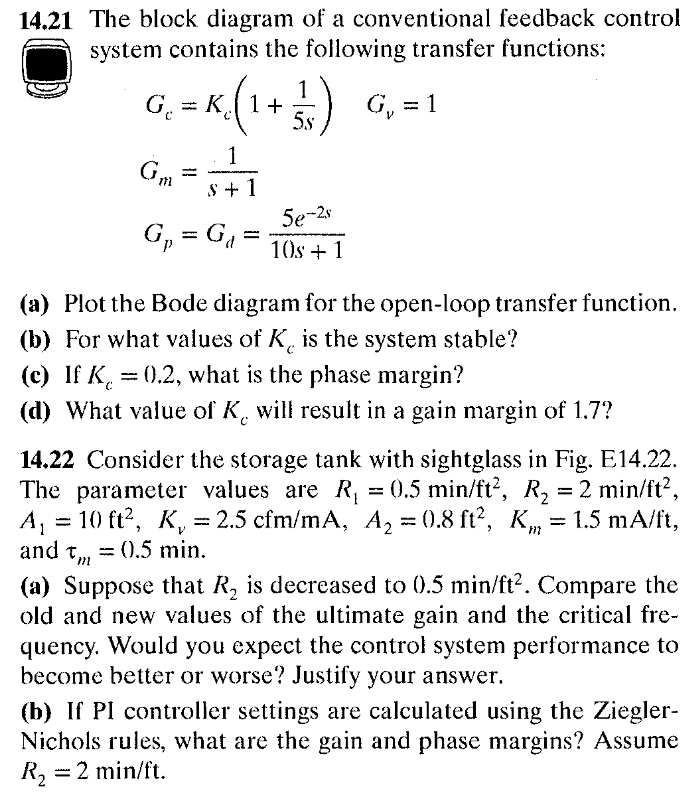 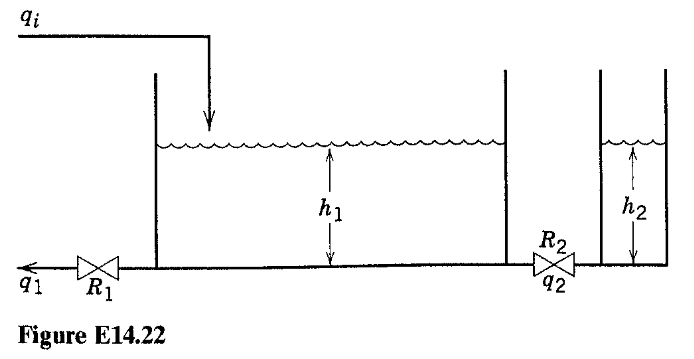 Group Problem 2: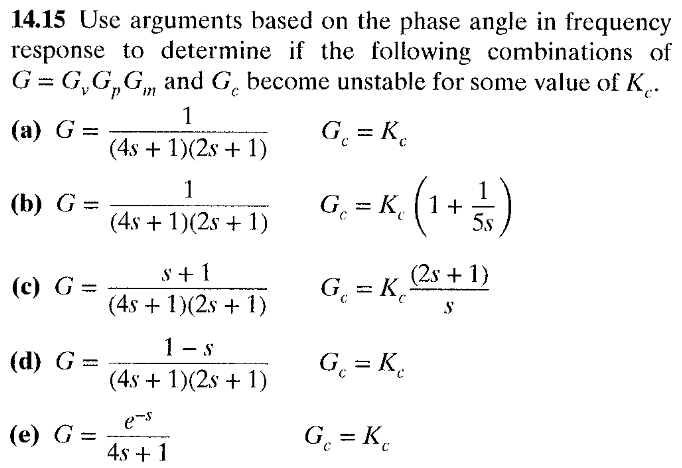 